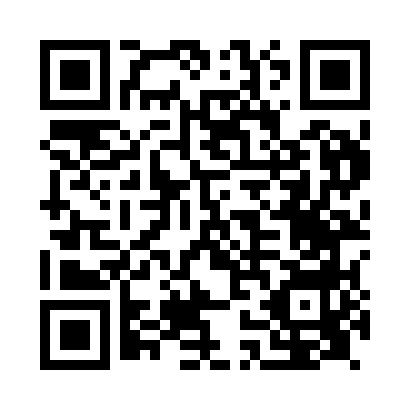 Prayer times for Woodton, Norfolk, UKMon 1 Jul 2024 - Wed 31 Jul 2024High Latitude Method: Angle Based RulePrayer Calculation Method: Islamic Society of North AmericaAsar Calculation Method: HanafiPrayer times provided by https://www.salahtimes.comDateDayFajrSunriseDhuhrAsrMaghribIsha1Mon2:474:3612:586:379:2011:092Tue2:484:3712:596:379:2011:093Wed2:484:3812:596:379:1911:094Thu2:494:3912:596:369:1911:095Fri2:494:4012:596:369:1811:096Sat2:504:4112:596:369:1811:087Sun2:504:421:006:369:1711:088Mon2:514:431:006:359:1611:089Tue2:524:441:006:359:1611:0810Wed2:524:451:006:359:1511:0711Thu2:534:461:006:349:1411:0712Fri2:534:471:006:349:1311:0613Sat2:544:481:006:339:1211:0614Sun2:554:491:006:339:1111:0615Mon2:554:511:016:329:1011:0516Tue2:564:521:016:329:0911:0517Wed2:574:531:016:319:0811:0418Thu2:574:541:016:319:0711:0319Fri2:584:561:016:309:0511:0320Sat2:594:571:016:299:0411:0221Sun3:004:581:016:299:0311:0222Mon3:005:001:016:289:0111:0123Tue3:015:011:016:279:0011:0024Wed3:025:031:016:268:5911:0025Thu3:025:041:016:258:5710:5926Fri3:035:061:016:258:5610:5827Sat3:045:071:016:248:5410:5728Sun3:055:091:016:238:5210:5629Mon3:055:101:016:228:5110:5630Tue3:065:121:016:218:4910:5531Wed3:075:131:016:208:4710:54